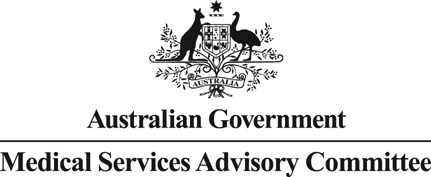 Public Summary DocumentApplication No. 1524 – BRAF testing for dabrafenib/trametinib in Stage III melanomaApplicant:	Novartis Australia Pty LtdDate of MSAC consideration:	MSAC 76th Meeting, 1-2 August 2019Context for decision: MSAC makes its advice in accordance with its Terms of Reference, visit the MSAC websitePurpose of applicationAn application to broaden the existing Medicare Benefits Schedule (MBS) item for BRAF V600 testing to include Stage III resected melanoma patients was received from Novartis Australia by the Department of Health.MSAC’s advice to the MinisterAfter considering the strength of the available evidence in relation to comparative safety, clinical effectiveness and cost-effectiveness, MSAC supported the requested amendment to the MBS item descriptor for 73336 to omit the word “unresectable” in relation to Stage III melanoma, because the performance of the test is expected to be the same in the additional patients who would be tested, and the additional costs would be justified by those who would become eligible for earlier treatment with dabrafenib in combination with trametinib.Summary of consideration and rationale for MSAC’s adviceMSAC noted that Application 1524 is part of a streamlined codependent submission seeking to extend MBS item 73336 to include patients with completely resected Stage III metastatic cutaneous melanoma alongside a corresponding request to the Pharmaceutical Benefits Advisory Committee (PBAC) to extend the Pharmaceutical Benefits Scheme (PBS) listing of dabrafenib (in combination with trametinib). MSAC noted that Stage III resected melanoma patients are at high risk of relapse and standard of care is routine follow-up. At present, no effective adjuvant therapies are available on the PBS.MSAC noted that, at its April 2018 meeting, PASC supported expanding the current population within existing MBS item 73336, as opposed to creating a new MBS item. PASC also recommended that the application be considered by the MSAC Executive for a streamlined process pathway.MSAC noted that, at the July 2019 PBAC meeting, the PBAC made a positive recommendation to amend the PBS listing for dabrafenib and trametinib to include the adjuvant treatment of patients who have had complete surgically resected BRAF V600 mutation positive Stage IIIB, IIIC or IIID malignant melanoma. MSAC advised that the removal of the word “unresectable” from the descriptor for MBS item 73336 would be sufficient to extend MBS item 73336 to complement this PBAC recommendation by including patients with completely resected Stage III metastatic cutaneous melanoma.The PBAC recommendation was for stage IIIB, IIIC or IIID tumour with the exclusion of micrometastatic disease IIIA It is proposed that the Department consider the inclusion of a clarifying practice note with the proposed descriptor.MSAC noted that the MSAC Executive had recently opposed the option of replacing dabrafenib, vemurafenib and encorafenib with a generic descriptor (for example, “BRAF inhibitor therapies listed on the PBS”), because “the nomenclature and interpretation for the drug class is not precise or agreed on by all stakeholders”.MSAC recalled that it had previously advised that the BRAF V600 mutation test listed in MBS item 73336 is safe, clinically effective and cost-effective in later stage melanoma.MSAC noted that the submission suggested that around redacted “additional” patients with resected Stage III melanoma would be eligible for BRAF testing per year ($230.95 per patient; $redacted in total) with around redacted found positive and eligible for treatment. The figure of redacted was obtained via a survey of 31 oncologists who estimated that redacted% of patients with Stage III disease would undergo nodal resection. However, MSAC considered that these calculations do not take into account the change in timing of the test; a subset of these patients would no longer require testing in the “unresectable” or metastatic setting down the track, so the requested testing would not be all additive to the status quo (that is, the increase in testing would be somewhat smaller than estimated).MSAC considered whether BRAF testing should be pathologist-determinable, if required, in the adjuvant setting. Currently, it is an add-on request required from a clinician (creating additional delay), whereas BRAF testing could be expedited following diagnosis of a nodal or distant metastasis if it were pathologist-determinable. However, MSAC noted that this could be too complicated in practice, and so did not support this testing becoming pathologist-determinable.MSAC noted that this is the first adjuvant application for this type of combination therapy and that other currently listed or future BRAF inhibitor combinations would require additional successful PBAC application to extend coverage to adjuvant therapy in resected Stage III melanoma.BackgroundThe other part of the streamlined codependent submission was lodged in November 2018 to extend the listing of dabrafenib in combination with trametinib (dabrafenib+trametinib) on the Pharmaceutical Benefits Scheme (PBS), to be used as an adjuvant therapy for patients with BRAF V600 mutation positive, completely resected Stage III melanoma. This submission was deferred at the March 2019 PBAC meeting. Novartis subsequently lodged a minor resubmission which was considered at the July 2019 PBAC meeting.Prerequisites to implementation of any funding adviceConfirmation of BRAF V600 mutation using an approved/validated test is required for selection of patients appropriate for dabrafenib+trametinib, as per the approved TGA indications:the treatment of patients with BRAF V600 mutation positive unresectable Stage III or metastatic (Stage IV) melanoma; andadjuvant treatment of patients with a BRAF mutation and involvement of the lymph node(s), following complete resection.Proposal for public fundingThe application proposed that the term ‘unresectable’ be removed from the current item descriptor, to expand access to include patients with Stage III resected melanoma:Table 1 Proposed amendment to MBS item 73336Proposed intervention’s place in clinical managementInclusion of patients with Stage III resected melanoma to the MBS item descriptor was expected to extend access to adjuvant dabrafenib+trametinib on the PBS, which the application claimed would significantly reduce the risk of disease recurrence in patients with Stage III BRAF positive melanoma, leading to improved overall survival and quality of life.Financial/budgetary impactsAn epidemiological approach was used to estimate the number of additional patients eligible for BRAF mutation testing on the MBS (Table 2).Table 2 Estimated number of additional patients eligible for BRAF mutation testingSource: Table 1, p2 of Minor Submission1Market research survey of 31 medical oncologists2Menzies et al 2012The application’s estimated additional costs to the MBS for BRAF mutation testing are summarised in Table 3.Table 3 Estimated additional costs to the MBS for BRAF mutation testingSource: Table 2, p2 of Minor SubmissionApplicant’s comments on MSAC’s Public Summary DocumentNovartis welcomes MSAC’s decision to broaden the existing MBS item for BRAF V600 testing to include Stage III resected melanoma patients for access to dabrafenib and trametinib on the PBS.  Further information on MSACMSAC Terms of Reference and other information are available on the MSAC Website: 
visit the MSAC websiteConsumer summaryNovartis Australia Pty Ltd applied to have the word “unresectable” (that is, cannot be removed completely by surgery) removed from the Medicare Benefits Schedule (MBS) item which relates to testing for BRAF gene mutation in patients with stage III or stage IV melanoma. Removing the word “unresectable” means funding would be available for patients with Stage III melanoma who have had surgery to be tested for BRAF gene mutations; the most common mutation is called V600. The test result would identify the need for drug treatment to target V600.The Pharmaceutical Benefits Advisory Committee has recently recommended extending an existing listing on the Pharmaceutical Benefits Scheme (PBS) for a medicine that targets V600 (dabrafenib). Currently, patients with unresectable Stage III or Stage IV metastatic cutaneous melanoma whose tumour tissue cells have the BRAF V600 mutation are eligible for PBS-funded treatment with dabrafenib (given in combination with trametinib).MSAC’s recommendation to the Commonwealth Health MinisterMSAC agreed to remove the word “unresectable” from the MBS item descriptor.Category 6 – PATHOLOGY SERVICESProposed item descriptor:A test of tumour tissue from a patient with unresectable Stage III or Stage IV metastatic cutaneous melanoma, requested by, or on behalf of, a specialist or consultant physician, to determine if the requirements relating to BRAF V600 mutation status for access to dabrafenib or vemurafenib under the Pharmaceutical Benefits Scheme are fulfilled.Fee: $230.95201920202021202220232024ATotal stage IIIredactedredactedredactedredactedredactedredactedB = A* redacted %1Stage III resectedredactedredactedredactedredactedredactedredactedC = B*44.5%2Stage III resected BRAF+redactedredactedredactedredactedredactedredacted201920202021202220232024Total MBS cost, 100% scheduled fee$ redacted$ redacted$ redacted$ redacted$ redacted$ redactedTotal MBS cost, 85% scheduled fee$ redacted$ redacted$ redacted$ redacted$ redacted$ redacted